Name: ______________________________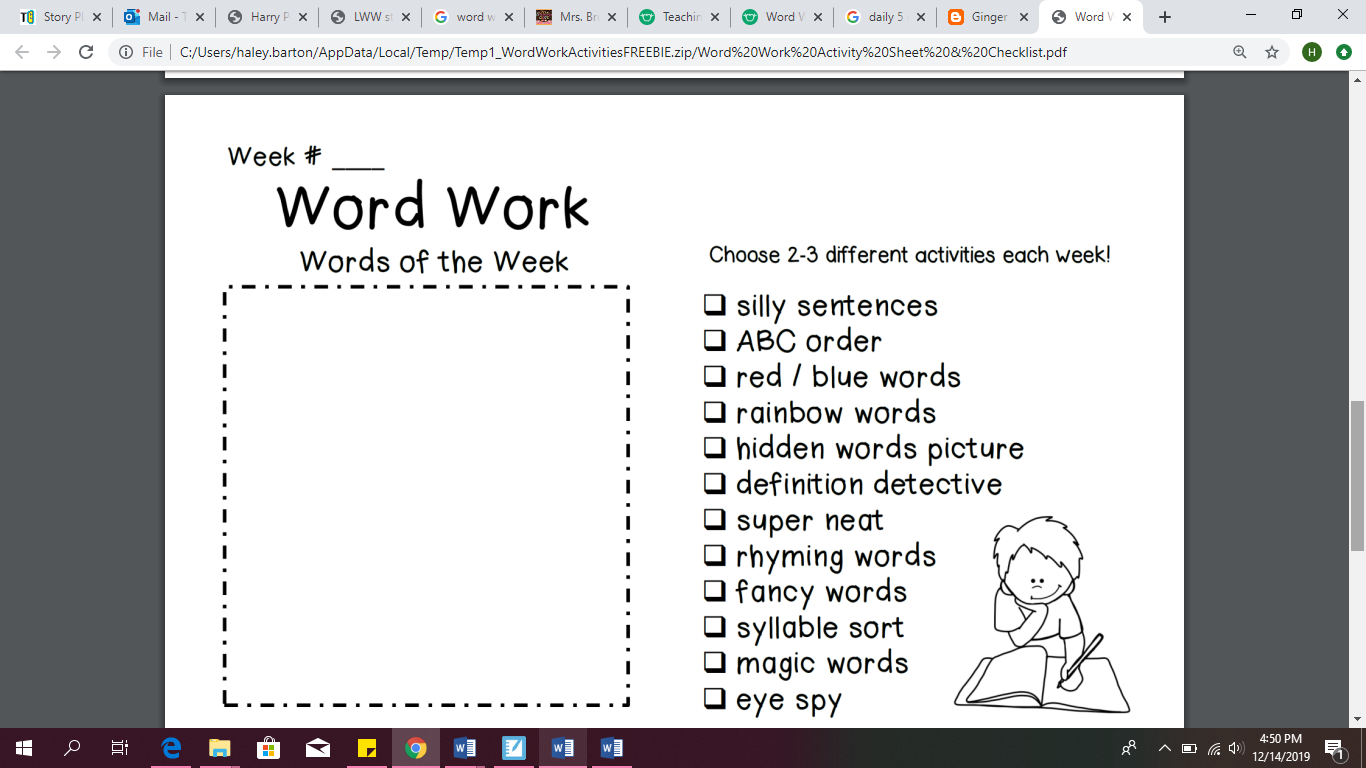 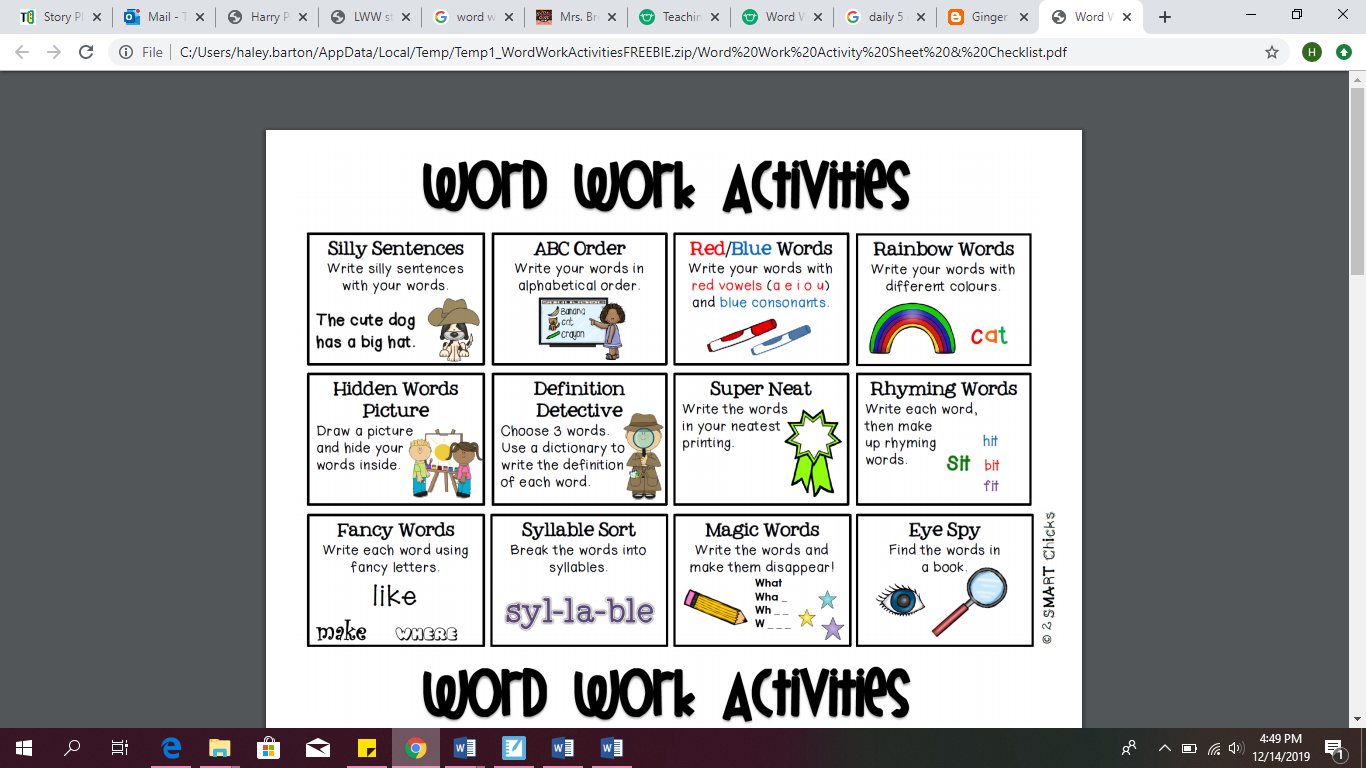 